目  录1.	实时以太网Real-Time Ethernet多协议处理(Multiple Protocol Handler)应用场景	32.	Real-Time Ethernet (Multiple Protocol Handler)配置	42.1.	添加Real-Time Ethernet (Multiple Protocol Handler)	42.2.	添加BACnet	52.3.	添加Real-Time Ethernet Protocol (BK90xx, AX2000-B900)	6实时以太网Real-Time Ethernet多协议处理(Multiple Protocol Handler)应用场景同一Real-Time Ethernet网口上需要运行两种不同的Real-Time Ethernet协议，而且这两种不同的Real-Time Ethernet协议都需要在System Manager中配置时，可以配置成Multiple Protocol Handler。例如，下同中CX9020 Real-Time Ethernet网口需要运行BACnet/IP协议（连接BACnet设备，如空调）和Real-Time Ethernet协议（连接BK9050）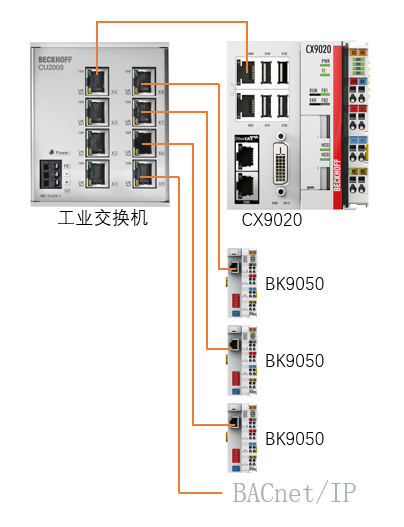 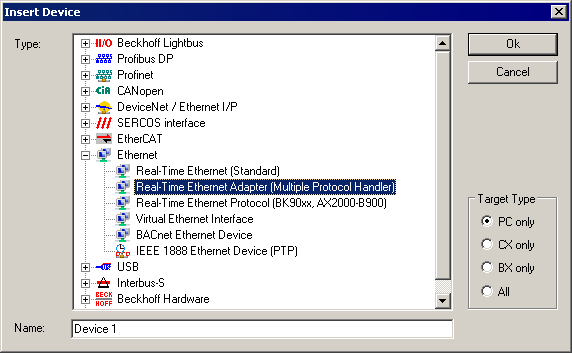 Real-Time Ethernet (Multiple Protocol Handler)配置添加Real-Time Ethernet (Multiple Protocol Handler)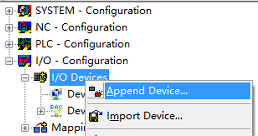 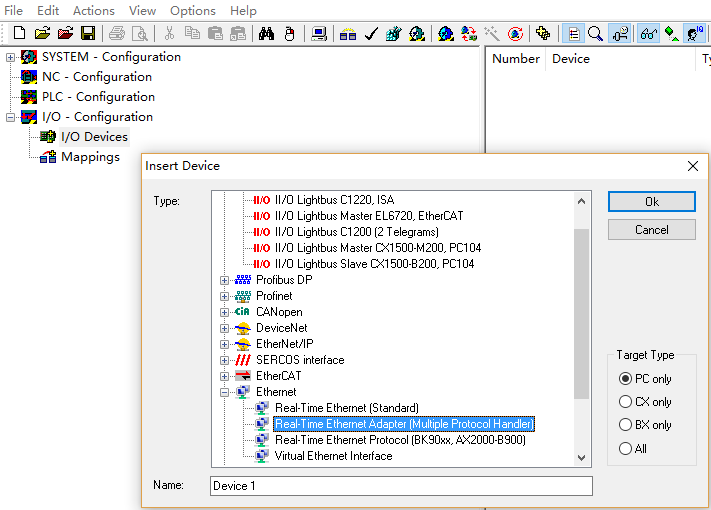    在弹出的Device Found  At对话框中选择CX9020实时以太网(Real-Time Ethernet)卡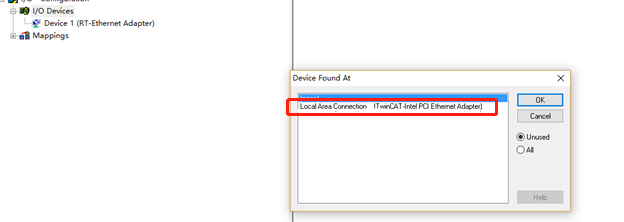 添加BACnet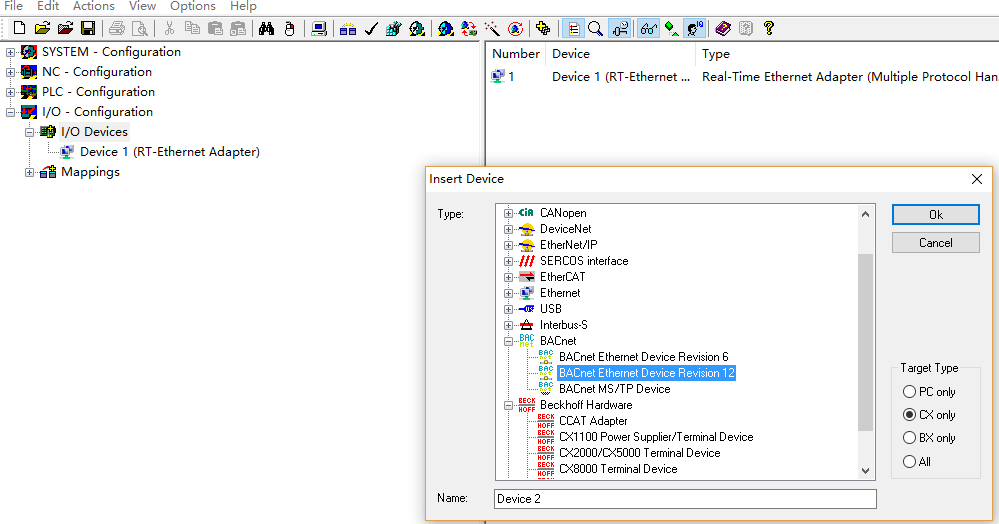 在弹出的Device Found  At对话框中选择2.1中添加的Device 1 (RT-Ethernet Adapter)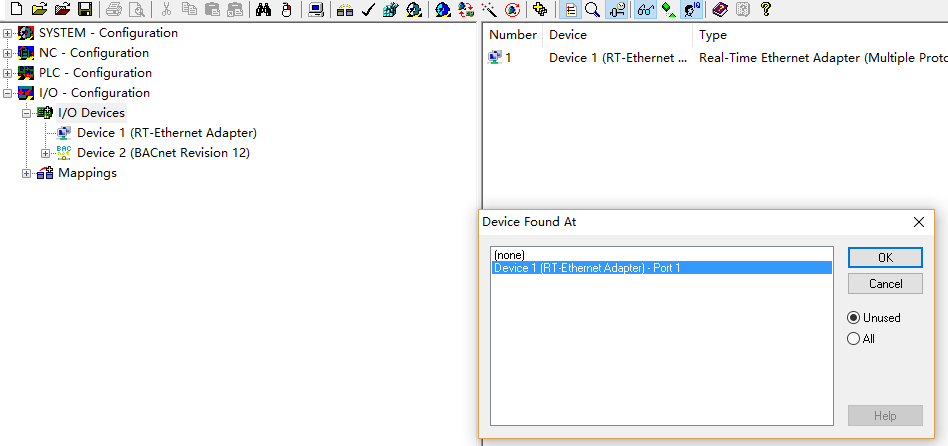 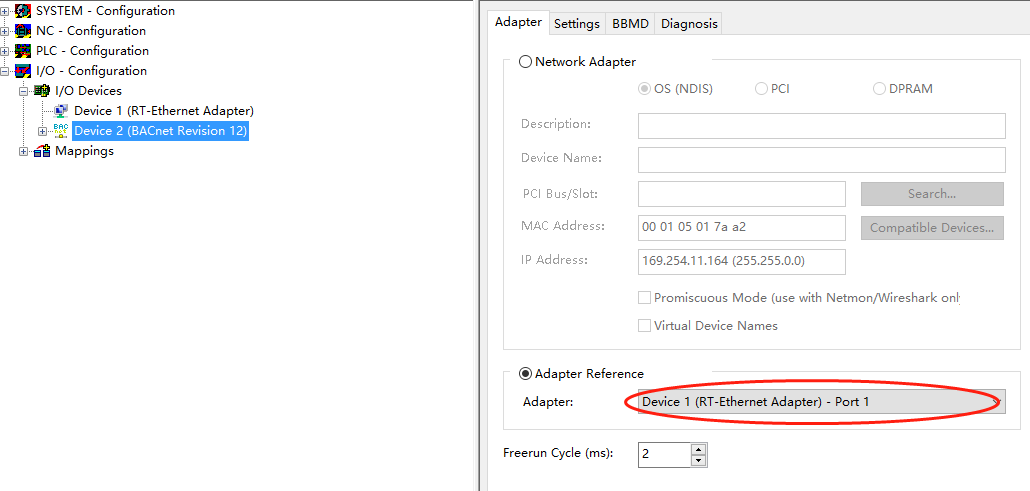 扫描从站设备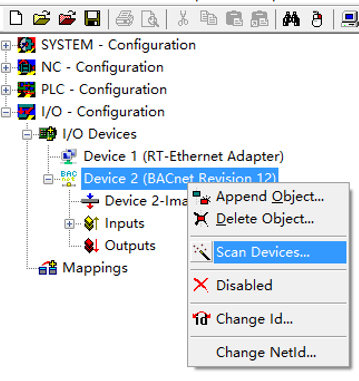 添加Real-Time Ethernet Protocol (BK90xx, AX2000-B900)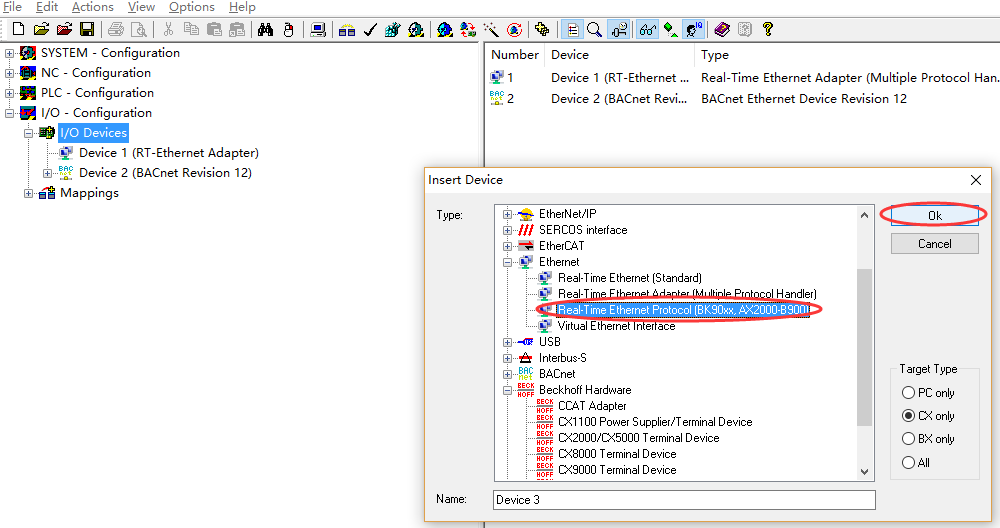 在弹出的Device Found  At对话框中选择2.1中添加的Device 1 (RT-Ethernet Adapter)扫描从站设备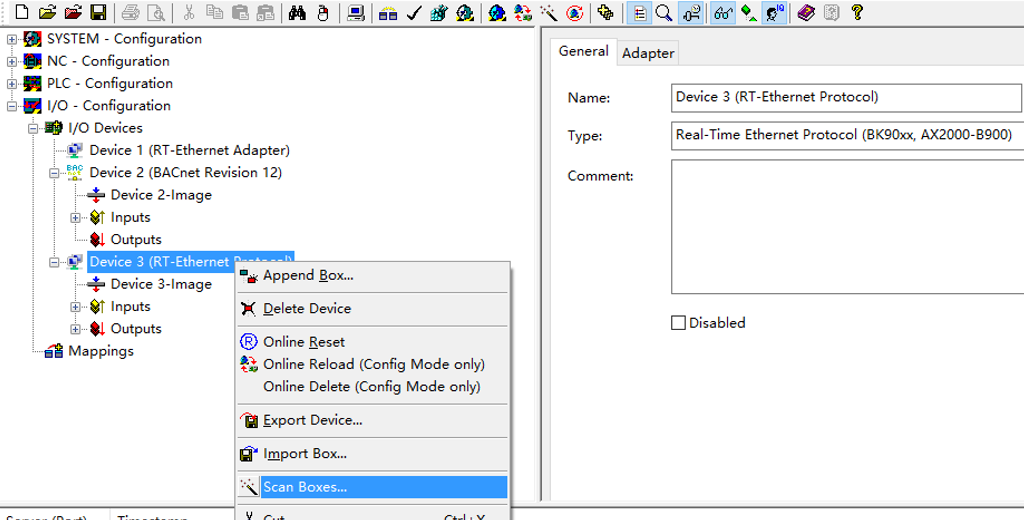 作者：刘明刘明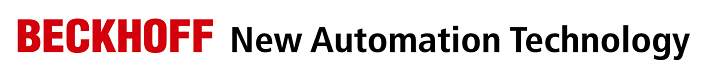 中国上海市静安区汶水路 299 弄 9-10 号市北智汇园4号楼（200072）TEL: 021-66312666FAX: 021-66315696职务：华东区技术工程师中国上海市静安区汶水路 299 弄 9-10 号市北智汇园4号楼（200072）TEL: 021-66312666FAX: 021-66315696日期：2019-03-12019-03-1中国上海市静安区汶水路 299 弄 9-10 号市北智汇园4号楼（200072）TEL: 021-66312666FAX: 021-66315696邮箱：m.liu@beckhoff.com.cnm.liu@beckhoff.com.cn中国上海市静安区汶水路 299 弄 9-10 号市北智汇园4号楼（200072）TEL: 021-66312666FAX: 021-66315696电话：中国上海市静安区汶水路 299 弄 9-10 号市北智汇园4号楼（200072）TEL: 021-66312666FAX: 021-66315696CX9020 Real-Time Ethernet Multiple Protocol Handler摘  要：同一Real-Time Ethernet网口上需要运行两种不同的Real-Time Ethernet协议时，需要配置成Multiple Protocol Handler。后文将描述Real-Time Ethernet Multiple Protocol Handler。关键字：Real-Time Ethernet Multiple Protocol Handler，CX9020附  件：历史版本：免责声明：我们已对本文档描述的内容做测试。但是差错在所难免，无法保证绝对正确并完全满足您的使用需求。本文档的内容可能随时更新，也欢迎您提出改进建议。参考信息：